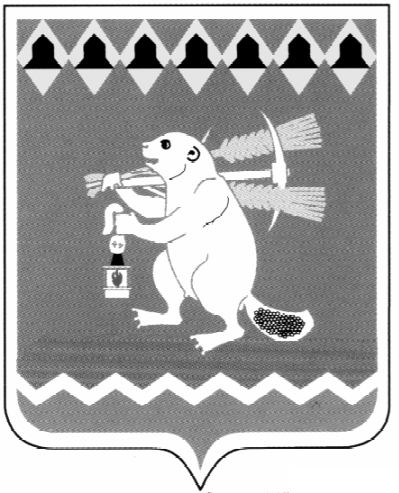 КОМИТЕТ ПО УПРАВЛЕНИЮ МУНИЦИПАЛЬНЫМ ИМУЩЕСТВОМ АРТЕМОВСКОГО ГОРОДСКОГО ОКРУГА Р А С П О Р Я  Ж Е Н И Еот 29.08.2014								№ 332О внесении изменений в Административный регламент предоставления муниципальной услуги «Отчуждение недвижимого имущества, находящегося в муниципальной собственности Артемовского городского округа и арендуемого субъектами малого и среднего предпринимательства» В целях обеспечения на территории Свердловской области доступа к получению государственных и муниципальных услуг по принципу «одного окна» по месту пребывания, в том числе в многофункциональных центрах предоставления государственных и муниципальных услуг, в соответствии с Федеральными законами от 09.02.2009 № 8-ФЗ  «Об обеспечении доступа к информации о деятельности государственных органов и органов местного самоуправления»,  от 06.10.2003 №131-ФЗ   «Об общих принципах организации местного самоуправления в Российской Федерации», от 27.07.2010 №210-ФЗ «Об организации предоставления государственных и муниципальных услуг», Положением о Комитете по управлению муниципальным имуществом Артемовского городского округа, утвержденным решением Артемовской Думы от 12.12.2005 № 590, постановлением Администрации Артемовского городского округа от 25.02.2011 № 170-ПА «Об административных регламентах предоставления муниципальных услуг органами местного самоуправления Артемовского городского округа» 1. Внести изменения в Административный регламент предоставления муниципальной услуги «Отчуждение недвижимого имущества, находящегося в муниципальной собственности Артемовского городского округа и арендуемого субъектами малого и среднего предпринимательства», утвержденный распоряжением Комитета по управлению муниципальным имуществом Артемовского городского округа от 12.12.2013 №146, изложив его в новой редакции (Приложение).2. Опубликовать настоящее распоряжение в газете «Артемовский рабочий» и разместить на официальном сайте Администрации Артемовского городского округа в информационно-телекоммуникационной сети «Интернет».3. Контроль за исполнением распоряжения оставляю за собой.Председатель									В.А.ЮсуповаПриложение к распоряжениюКомитета по управлениюмуниципальным имуществомАртемовского городского округаот 29.08.2014 № 332АДМИНИСТРАТИВНЫЙ РЕГЛАМЕНТПРЕДОСТАВЛЕНИЯ МУНИЦИПАЛЬНОЙ УСЛУГИ «ОТЧУЖДЕНИЕНЕДВИЖИМОГО ИМУЩЕСТВА, НАХОДЯЩЕГОСЯ В МУНИЦИПАЛЬНОЙ СОБСТВЕННОСТИ АРТЕМОВСКОГО ГОРОДСКОГО ОКРУГА И АРЕНДУЕМОГО СУБЪЕКТАМИ МАЛОГО И СРЕДНЕГО ПРЕДПРИНИМАТЕЛЬСТВА»Раздел I. ОБЩИЕ ПОЛОЖЕНИЯПодраздел 1. ПРЕДМЕТ РЕГУЛИРОВАНИЯ РЕГЛАМЕНТА1. Настоящий Административный регламент (далее - Регламент) устанавливает состав, последовательность и сроки выполнения административных процедур (действий), порядок взаимодействия между Комитетом по управлению муниципальным имуществом Артемовского городского округа и субъектами малого и среднего предпринимательства (юридическими лицами и индивидуальными предпринимателями) в ходе предоставления муниципальной услуги «Отчуждение недвижимого имущества, находящегося в муниципальной собственности Артемовского городского округа и арендуемого субъектами малого и среднего предпринимательства» (далее - муниципальная услуга).Подраздел 2. КРУГ ЗАЯВИТЕЛЕЙ2. Получателями муниципальной услуги, предусмотренной настоящим Регламентом, являются субъекты малого и среднего предпринимательства (юридические лица и индивидуальные предприниматели), арендующие недвижимое имущество (далее - заявители), находящееся в собственности Артемовского городского округа, соответствующие требованиям статьи 4 Федерального закона от 24.07.2007 № 209-ФЗ «О развитии малого и среднего предпринимательства» и части 1 статьи 3 Федерального закона от 22.07.2008 № 159-ФЗ «Об особенностях отчуждения недвижимого имущества, находящегося в государственной собственности субъектов Российской Федерации или в муниципальной собственности и арендуемого субъектами малого и среднего предпринимательства, и о внесении изменений в отдельные законодательные акты Российской Федерации» (далее - Федеральный закон № 159-ФЗ).Подраздел 3. ТРЕБОВАНИЯ К ПОРЯДКУ ИНФОРМИРОВАНИЯО ПРЕДОСТАВЛЕНИИ МУНИЦИПАЛЬНОЙ УСЛУГИ3. Предметом регулирования настоящего Регламента являются отношения, возникающие между Комитетом по управлению муниципальным имуществом Артемовского городского округа (далее - Комитет), субъектами малого и среднего предпринимательства (юридическими лицами и индивидуальными предпринимателями).Предоставление муниципальной услуги, предусмотренной настоящим Регламентом, осуществляется специалистами лицами Комитета.4. Почтовый адрес Комитета: 623785, Свердловская область, город Артемовский, площадь Советов, 3.Фактическое место нахождения Комитета: 623785, Свердловская область, город Артемовский, площадь Советов, 3.Режим работы Комитета:понедельник - пятница: с 08.00 часов до 17.00 часов местного времени; перерыв на обед: с 13.00 часов до 14.00 часов местного времени;суббота, воскресенье: выходные дни.Информация о порядке предоставления муниципальной услуги сообщается по номеру телефона для справок (консультаций) Комитета: (34363) 2-40-28.Адрес электронной почты Комитета: kumi_art@mail.ru.Адрес официального сайта Артемовского городского округа в информационно-телекоммуникационной сети «Интернет»: www.artemovsky66.ru.5. Информация по вопросам предоставления муниципальной услуги, в том числе о ходе исполнения муниципальной услуги, сообщается специалистом Комитета, осуществляющим предоставление муниципальной услуги, при личном контакте с заявителями, с использованием средств почтовой, телефонной связи, а также посредством электронной почты. 6. Консультации (справки) по вопросам предоставления муниципальной услуги предоставляются специалистами Комитета.7. Консультации предоставляются по следующим вопросам:1) перечня документов, необходимых для предоставления муниципальной услуги;2) комплектности (достаточности) представленных документов;3) правильности оформления документов, необходимых для предоставления муниципальной услуги;4) источника получения документов, необходимых для предоставления муниципальной услуги (орган (организация) и его (ее) местонахождение);5) времени приема, порядка и сроков выдачи документов;6) иным вопросам.Консультации предоставляются в устной форме при личном обращении, либо посредством телефонной связи, электронной почты.Если специалист, принявший звонок, не может ответить на поставленные вопросы самостоятельно, телефонный звонок должен быть переадресован (переведен) на другое должностное лицо или же обратившемуся гражданину должен быть сообщен телефонный номер, по которому можно получить необходимую информацию.Обращение по телефону допускается в течение рабочего времени Комитета.8. Также информацию о предоставлении муниципальной услуги, в том числе о ходе её предоставления, заявитель может получить в многофункциональном центре предоставления государственных и муниципальных услуг (далее – МФЦ).Информацию о месте нахождения, телефоне, адресе электронной почты, графике  и режиме работы МФЦ (отделов МФЦ) можно получить на официальном сайте МФЦ (http://www.mfc66.ru/).При личном обращении в МФЦ, а также по письменному обращению и по справочному телефону заявителям предоставляется следующая информация:1) о нормативных правовых актах, регулирующих предоставление муниципальной услуги;2) о перечне и видах документов, необходимых для получения муниципальной услуги;3) о местах нахождения и графиках работы уполномоченных органов, предоставляющих муниципальную услугу, и организаций, обращение в которые необходимо и обязательно для получения муниципальной услуги;4) о сроках предоставления муниципальной услуги;5) о порядке обжалования действий (бездействия) и решений, осуществляемых и принимаемых в ходе оказания муниципальной услуги;6) о ходе предоставления муниципальной услуги (для заявителей, подавших заявление и документы в МФЦ).9. Информирование о ходе предоставления муниципальной услуги осуществляется специалистами Комитета, а также специалистами МФЦ:1) при непосредственном обращении заявителя;2) с использованием почтовой связи, телефонной связи, электронной почты.При ответах на телефонные звонки и обращения заявителей лично в приемные часы специалисты, ответственные за консультирование заявителей по вопросам предоставления муниципальной услуги, подробно и в вежливой (корректной) форме информируют обратившихся по интересующим их вопросам. Ответ на телефонный звонок должен начинаться с информации о наименовании органа, в который поступил звонок, и фамилии специалиста, принявшего телефонный звонок.10. Информация о сроке завершения оформления документов и возможности получения заявителем результата предоставления муниципальной услуги сообщается заявителю в момент подачи заявления о предоставлении муниципальной услуги.11. Информация по вопросам предоставления муниципальной услуги также размещается в электронном виде на официальном сайте Артемовского городского округа в информационно-телекоммуникационной сети «Интернет» в разделе «Органы МСУ и организации» подразделе «Комитет по управлению муниципальным имуществом Артемовского  городского округа», публикуется в средствах массовой информации.Раздел II. СТАНДАРТ ПРЕДОСТАВЛЕНИЯ МУНИЦИПАЛЬНОЙ УСЛУГИПодраздел 1. НАИМЕНОВАНИЕ МУНИЦИПАЛЬНОЙ УСЛУГИ12. Наименование муниципальной услуги, предусмотренной настоящим Регламентом: отчуждение недвижимого имущества, находящегося в муниципальной собственности Артемовского городского округа и арендуемого субъектами малого и среднего предпринимательства.Подраздел 2. НАИМЕНОВАНИЕ ОРГАНА, ПРЕДОСТАВЛЯЮЩЕГОМУНИЦИПАЛЬНУЮ УСЛУГУ13. Органом, уполномоченным на предоставление муниципальной услуги, предусмотренной настоящим Регламентом, является Комитет.14. При предоставлении муниципальной услуги запрещается требовать от заявителя осуществления действий (в том числе согласования), необходимых для получения муниципальной услуги и связанных с обращением в иные государственные органы, органы местного самоуправления и организации, за исключением получения услуг, включенных в перечень услуг, которые являются необходимыми и обязательными для предоставления муниципальных услуг.Подраздел 3. РЕЗУЛЬТАТ ПРЕДОСТАВЛЕНИЯ                            МУНИЦИПАЛЬНОЙ УСЛУГИ15. Результатом предоставления муниципальной услуги, предусмотренной настоящим Регламентом, является одно из следующих решений:1) отчуждение объекта недвижимого имущества, находящегося в муниципальной собственности;2) принятие решения об отказе в отчуждении объекта недвижимого имущества, находящегося в муниципальной собственности.Подраздел 4. СРОК ПРЕДОСТАВЛЕНИЯ МУНИЦИПАЛЬНОЙ УСЛУГИ16. Срок предоставления муниципальной услуги составляет не более 100 дней со дня регистрации Комитетом заявления субъекта малого и среднего предпринимательства о реализации арендатором преимущественного права на приобретение арендуемого объекта муниципальной собственности.17. Срок направления заявителю письма об отказе в предоставлении муниципальной услуги составляет 30 календарных дней со дня получения Комитетом заявления субъекта малого и среднего предпринимательства о реализации арендатором преимущественного права на приобретение арендуемого объекта муниципальной собственности.Сроки передачи документов из МФЦ в Комитет не входят в общий срок предоставления услуги.Подраздел 5. ПЕРЕЧЕНЬ ЗАКОНОВ, НОРМАТИВНЫХ ПРАВОВЫХ АКТОВ,РЕГУЛИРУЮЩИХ ОТНОШЕНИЯ, ВОЗНИКАЮЩИЕ В СВЯЗИС ПРЕДОСТАВЛЕНИЕМ МУНИЦИПАЛЬНОЙ УСЛУГИ18. Предоставление муниципальной услуги, предусмотренной настоящим Регламентом, осуществляется в соответствии со следующими нормативными правовыми актами:Гражданским кодексом Российской Федерации («Собрание законодательства Российской Федерации», 05.12.1994, № 32, ст. 3301);Федеральным законом от 22.07.2008 № 159-ФЗ «Об особенностях отчуждения недвижимого имущества, находящегося в государственной собственности субъектов Российской Федерации или в муниципальной собственности и арендуемого субъектами малого и среднего предпринимательства, и о внесении изменений в отдельные законодательные акты Российской Федерации» («Российская газета», № 158, 25.07.2008);Федеральным законом от 24.07.2007 № 209-ФЗ «О развитии малого и среднего предпринимательства в Российской Федерации» («Собрание законодательства Российской Федерации», 30.07.2007, № 31, ст. 4006);Решением Думы Артемовского городского округа от 27.03.2014 № 445 «О принятии Положения о порядке приватизации муниципального имущества Артемовского городского округа».Подраздел 6. ПЕРЕЧЕНЬ ДОКУМЕНТОВ, НЕОБХОДИМЫХ В СООТВЕТСТВИИ С ЗАКОНОДАТЕЛЬНЫМИ ИЛИ ИНЫМИ НОРМАТИВНЫМИ ПРАВОВЫМИ АКТАМИ ДЛЯ ПРЕДОСТАВЛЕНИЯ МУНИЦИПАЛЬНОЙ УСЛУГИ19. Для предоставления муниципальной услуги, предусмотренной настоящим Регламентом, заявитель направляет в Комитет или МФЦ заявление о предоставлении муниципальной услуги по форме (Приложение № 1).К указанному заявлению прилагаются следующие документы:1) для представителя физического лица (индивидуального предпринимателя) - копия документа, удостоверяющего личность представителя заявителя, и доверенность, удостоверенная нотариально;2) для представителя юридического лица - копия документа, удостоверяющего личность представителя заявителя, документы о назначении (об избрании), подтверждающие полномочия действовать от имени организации без доверенности (приказ о назначении руководителя, выписка из протокола), или доверенность, удостоверенная нотариально или выданная за подписью руководителя организации или иного лица, уполномоченного учредительными документами, с приложением подписи этой организации;3) копия свидетельства о государственной регистрации физического лица в качестве индивидуального предпринимателя (для индивидуальных предпринимателей), копия свидетельства о государственной регистрации юридического лица (для юридических лиц);4) документы, подтверждающие отнесение заявителя к категориям субъектов малого и среднего предпринимательства, установленным статьей 4 Федерального закона от 24.07.2007 №209-ФЗ «О развитии малого и среднего предпринимательства в Российской Федерации»;5) выписка из государственных реестров о юридическом лице или индивидуальном предпринимателе, являющемся заявителем;6) документы, подтверждающие внесение арендной платы в соответствии с установленными договорами сроками платежей и погашение задолженности по арендной плате за имущество, неустойкам (штрафам, пеням).Документы, необходимые для предоставления муниципальной услуги, указанные в подпунктах 1 - 2 настоящего пункта, предоставляются заявителем.Документы, необходимые для предоставления муниципальной услуги, указанные в подпунктах 3-6 5 и 6 настоящего пункта, запрашиваются Комитетом в соответствующих органах власти, в распоряжении которых находятся указанные документы, если заявитель не представил указанные документы самостоятельно.Документы, необходимые для предоставления муниципальной услуги, указанные в подпунктах 3- 6 настоящего пункта, заявитель вправе предоставить самостоятельно. Документы представляются в оригиналах и копиях, либо при непредставлении оригиналов - в нотариально заверенных копиях.20. Заявитель вправе подать заявление о предоставлении муниципальной услуги, предусмотренной настоящим Регламентом, в форме электронного документа.21. В случае если заявление подается в форме электронного документа, в том числе с использованием федеральной государственной информационной системы «Единый портал государственных и муниципальных услуг» и региональной государственной информационной системы «Портал государственных и муниципальных услуг (функций) Свердловской области», прилагаемые к заявлению документы могут быть также поданы в форме электронных документов. Заявление, подаваемое в форме электронного документа, и прилагаемые к нему документы, подаваемые в форме электронных документов, подписываются простой электронной подписью в соответствии с требованиями Федерального закона от 27 июля 2010 года № 210-ФЗ «Об организации предоставления государственных и муниципальных услуг», Федерального закона от 6 апреля 2011 года № 63-ФЗ «Об электронной подписи», постановления Правительства Российской Федерации от 25 января 2013 года № 33 «Об использовании простой электронной подписи при оказании государственных и муниципальных услуг».Подраздел 7. ПЕРЕЧЕНЬ ДОКУМЕНТОВ, НЕОБХОДИМЫХ, В СООТВЕТСТВИИ С НОРМАТИВНЫМИ ПРАВОВЫМИ АКТАМИ, ДЛЯ ПРЕДОСТАВЛЕНИЯ МУНИЦИПАЛЬНОЙ УСЛУГИ, КОТОРЫЕ НАХОДЯТСЯ В РАСПОРЯЖЕНИИ ГОСУДАРСТВЕННЫХ ОРГАНОВ, ОРГАНОВ МЕСТНОГО САМОУПРАВЛЕНИЯ И ИНЫХ ОРГАНОВ, УЧАСТВУЮЩИХ В ПРЕДОСТАВЛЕНИИ ГОСУДАРСТВЕННЫХ ИЛИ МУНИЦИПАЛЬНЫХ УСЛУГ, И КОТОРЫЕ ЗАЯВИТЕЛЬ ВПРАВЕ ПРЕДСТАВИТЬ22. Специалисты Комитета направляют в порядке межведомственного информационного взаимодействия запросы в соответствующие органы (организации), предоставляющие сведения, для получения следующих документов, если заявитель не представил их по собственной инициативе:1) выписки из единого государственного реестра юридических лиц либо выписки из единого государственного реестра индивидуальных предпринимателей (запрашивается в ИФНС России);2) документов, подтверждающих внесение арендной платы в соответствии с установленными договорами сроками платежей, а также документов о погашении задолженности по арендной плате за имущество, неустойкам (штрафам, пеням) в размере, указанном в требовании о погашении такой задолженности (в случае, если данное требование направлялось заявителю).Добавить Подраздел 8. ЗАПРЕТ ТРЕБОВАТЬ ОТ ЗАЯВИТЕЛЯ ПРЕДСТАВЛЕНИЯДОКУМЕНТОВ И ИНФОРМАЦИИ ИЛИ ОСУЩЕСТВЛЕНИЯ ДЕЙСТВИЙ,ПРЕДСТАВЛЕНИЕ ИЛИ ОСУЩЕСТВЛЕНИЕ, КОТОРЫХ НЕ ПРЕДУСМОТРЕНО НОРМАТИВНЫМИ ПРАВОВЫМИ АКТАМИ, МУНИЦИПАЛЬНЫМИ НОРМАТИВНЫМИ ПРАВОВЫМИ АКТАМИ, РЕГУЛИРУЮЩИМИ ОТНОШЕНИЯ, ВОЗНИКАЮЩИЕ В СВЯЗИ С ПРЕДОСТАВЛЕНИЕМ МУНИЦИПАЛЬНОЙ УСЛУГИ23. При предоставлении муниципальной услуги, предусмотренной настоящим Регламентом, запрещается требовать от заявителя:1) предоставления документов и информации или осуществления действий, представление или осуществление которых не предусмотрено нормативными правовыми актами, муниципальными нормативными правовыми актами, регулирующими отношения, возникающие в связи с предоставлением муниципальной услуги, в том числе настоящим административным регламентом;2) представления документов и информации, которые в соответствии с нормативными правовыми актами Российской Федерации, нормативными правовыми актами Свердловской области и муниципальными нормативными правовыми актами Артемовского городского округа находятся в распоряжении органов, предоставляющих муниципальную услугу, иных органов местного самоуправления, государственных органов и (или) подведомственных органам местного самоуправления и государственным органам организаций, участвующих в предоставлении государственных или муниципальных услуг, за исключением документов, указанных в части 6 статьи 7 Федерального закона от 27.07.2010 №210-ФЗ «Об организации предоставления государственных и муниципальных услуг».Дополнить Подраздел 9. ПЕРЕЧЕНЬ ОСНОВАНИЙ ДЛЯ ОТКАЗА В ПРИЕМЕДОКУМЕНТОВ, НЕОБХОДИМЫХ ДЛЯ ПРЕДОСТАВЛЕНИЯМУНИЦИПАЛЬНОЙ УСЛУГИ24. Основаниями для отказа в приеме заявления о предоставлении муниципальной услуги являются следующие обстоятельства:1) текст письменного обращения не поддается прочтению (о чем сообщается заявителю, направившему обращение (заявление), если его фамилия (наименование юридического лица) и почтовый адрес поддаются прочтению);2) в письменном обращении не указаны фамилия, имя, отчество (при наличии) гражданина (наименование юридического лица), направившего обращение, и почтовый адрес, по которому должен быть направлен ответ;3) несоответствие обращения содержанию муниципальной услуги, предусмотренной настоящим Регламентом;4) обращение содержит нецензурные или оскорбительные выражения;5) текст электронного обращения не поддается прочтению;6) представление документов неуполномоченным лицом;7) отсутствие необходимых документов (какого-либо из документов), указанных в пункте 19 настоящего Регламента;8) несоответствие приложенных к заявлению документов перечню документов, указанных в заявлении.Подраздел 10. ПЕРЕЧЕНЬ ОСНОВАНИЙ ДЛЯ ПРИОСТАНОВЛЕНИЯ ИЛИОТКАЗА В ПРЕДОСТАВЛЕНИИ МУНИЦИПАЛЬНОЙ УСЛУГИ25. В предоставлении муниципальной услуги, предусмотренной настоящим Регламентом, отказывается в следующих случаях:1) испрашиваемый объект не подлежит отчуждению;2) испрашиваемый объект отсутствует в Реестре объектов муниципальной собственности;3) не соблюдены условия, установленные статьей 3 Федерального закона № 159-ФЗ, для реализации арендатором преимущественного права на приобретение арендуемого объекта муниципальной собственности.26. Уведомление об отказе в предоставлении муниципальной услуги оформляется в письменной форме с указанием причин, послуживших основанием для отказа в предоставлении муниципальной услуги.27. Оснований для приостановления предоставления муниципальной услуги, предусмотренной настоящим Регламентом, не имеется.Подраздел 11. ПЕРЕЧЕНЬ УСЛУГ, КОТОРЫЕ ЯВЛЯЮТСЯ НЕОБХОДИМЫМИ И ОБЯЗАТЕЛЬНЫМИ ДЛЯ ПРЕДОСТАВЛЕНИЯ МУНИЦИПАЛЬНОЙ УСЛУГИ, В ТОМ ЧИСЛЕ СВЕДЕНИЯ О ДОКУМЕНТЕ (ДОКУМЕНТАХ), ВЫДАВАЕМОМ (ВЫДАВАЕМЫХ) ОРГАНИЗАЦИЯМИ, УЧАСТВУЮЩИМИ В ПРЕДОСТАВЛЕНИИ  МУНИЦИПАЛЬНОЙ УСЛУГИ28. Предоставление услуг, которые являются необходимыми и обязательными для предоставления муниципальной услуги, предусмотренной настоящим Регламентом, не требуется.Подраздел 12. ПОРЯДОК, РАЗМЕР И ОСНОВАНИЯ ВЗИМАНИЯГОСУДАРСТВЕННОЙ ПОШЛИНЫ ИЛИ ИНОЙ ПЛАТЫ, ВЗИМАЕМОЙЗА ПРЕДОСТАВЛЕНИЕ МУНИЦИПАЛЬНОЙ УСЛУГИ29. Государственная пошлина или иная плата за предоставление муниципальной услуги, предусмотренной настоящим Регламентом, с заявителя не взимается.Подраздел 13. ПОРЯДОК, РАЗМЕР И ОСНОВАНИЯ ВЗИМАНИЯ ПЛАТЫЗА ПРЕДОСТАВЛЕНИЕ УСЛУГ, КОТОРЫЕ ЯВЛЯЮТСЯ НЕОБХОДИМЫМИ И ОБЯЗАТЕЛЬНЫМИ ДЛЯ ПРЕДОСТАВЛЕНИЯ МУНИЦИПАЛЬНОЙ УСЛУГИ30. Плата за предоставление услуг, которые являются необходимыми и обязательными для предоставления муниципальной услуги, предусмотренной настоящим Регламентом, с заявителя не взимается.31. Оплата приобретаемого объекта муниципального недвижимого имущества осуществляется по рыночной стоимости, определенной независимым оценщиком в соответствии с Федеральным законом от 29.07.1998 № 135-ФЗ «Об оценочной деятельности в Российской Федерации».Подраздел 14. МАКСИМАЛЬНЫЙ СРОК ОЖИДАНИЯ В ОЧЕРЕДИПРИ ПОДАЧЕ ЗАПРОСА О ПРЕДОСТАВЛЕНИИ МУНИЦИПАЛЬНОЙ УСЛУГИ И ПРИ ПОЛУЧЕНИИ РЕЗУЛЬТАТА ПРЕДОСТАВЛЕНИЯМУНИЦИПАЛЬНОЙ УСЛУГИ32. Максимальный срок ожидания в очереди при подаче запроса о предоставлении муниципальной услуги и при получении результата предоставления муниципальной услуги составляет 15 минут.Подраздел 15. СРОК И ПОРЯДОК РЕГИСТРАЦИИ ЗАПРОСА ЗАЯВИТЕЛЯО ПРЕДОСТАВЛЕНИИ МУНИЦИПАЛЬНОЙ УСЛУГИ33. Регистрация запроса заявителя (заявления) о предоставлении муниципальной услуги, предусмотренной настоящим Регламентом, производится в течение одного рабочего дня.Подраздел 16. ПОКАЗАТЕЛИ ДОСТУПНОСТИ ИКАЧЕСТВА МУНИЦИПАЛЬНОЙ УСЛУГИ34. Показатели доступности и качества муниципальной услуги.34.1. Показателями доступности предоставления муниципальной услуги, предусмотренной настоящим Регламентом, являются:1) транспортная доступность к местам предоставления муниципальной услуги;2) обеспечение беспрепятственного доступа лиц с ограниченными возможностями передвижения к помещениям, в которых предоставляется муниципальная услуга;3) обеспечение возможности направления запроса в электронной форме;4) размещение информации о порядке предоставления муниципальной услуги на официальном сайте Артемовского городского округа.5) получение услуги заявителем посредством МФЦ.34.2. Показателями качества предоставления муниципальной услуги, предусмотренной настоящим Регламентом, являются:1) соблюдение сроков предоставления муниципальной услуги;2) соблюдение порядка информирования о муниципальной услуге;3) соблюдение условий ожидания приема для предоставления муниципальной услуги (получения результатов предоставления муниципальной услуги);4) обоснованность отказов заявителям в предоставлении муниципальной услуги (в приеме документов, необходимых для предоставления муниципальной услуги);5) отсутствие избыточных административных процедур при предоставлении муниципальной услуги.Иные требования, в том числе учитывающие особенности предоставления муниципальной  услуги в многофункциональных центрах предоставления государственных и муниципальных услуг и особенности предоставления государственной услуги в электронной форме.При организации муниципальной услуги в МФЦ, МФЦ осуществляет следующие административные процедуры (действия):информирование заявителей о порядке предоставления муниципальной услуги;прием и регистрация заявления и документов;предоставление информации об объектах недвижимого имущества, находящихся в муниципальной собственности (в части выдачи заявителю результата предоставления услуги).Раздел III. СОСТАВ, ПОСЛЕДОВАТЕЛЬНОСТЬ И СРОКИ ВЫПОЛНЕНИЯАДМИНИСТРАТИВНЫХ ПРОЦЕДУР, ТРЕБОВАНИЯ К ПОРЯДКУИХ ВЫПОЛНЕНИЯ, В ТОМ ЧИСЛЕ ОСОБЕННОСТИ ВЫПОЛНЕНИЯАДМИНИСТРАТИВНЫХ ПРОЦЕДУР В ЭЛЕКТРОННОЙ ФОРМЕПодраздел 1. СОСТАВ И ПОСЛЕДОВАТЕЛЬНОСТЬ ВЫПОЛНЕНИЯАДМИНИСТРАТИВНЫХ ПРОЦЕДУР ПРИ ПРЕДОСТАВЛЕНИИМУНИЦИПАЛЬНОЙ УСЛУГИ35. Предоставление муниципальной услуги, предусмотренной настоящим Регламентом, включает следующие административные процедуры:1) прием и регистрация заявления о предоставлении муниципальной услуги в Комитете;2) проверка наличия у заявителя права на приобретение арендуемого объекта муниципального недвижимого имущества;3) проведение оценки рыночной стоимости объекта муниципального недвижимого имущества, подлежащего отчуждению;4) принятие решения об условиях приватизации объекта муниципального недвижимого имущества, подлежащего отчуждению;5) подготовка и направление заявителю проекта договора купли-продажи объекта муниципального недвижимого имущества, подлежащего отчуждению.Основанием для начала административной процедуры является обращение заявителя в устной, письменной и (или) электронной форме  в Комитет или в письменной  форме в МФЦ.36. Блок-схема предоставления муниципальной услуги, предусмотренной настоящим Регламентом, приведена в приложении № 2 к настоящему Регламенту.Подраздел 2. ПРИЕМ И РЕГИСТРАЦИЯ ЗАЯВЛЕНИЯ ИПРЕДСТАВЛЕННЫХ ДОКУМЕНТОВ37. Основанием для начала выполнения административной процедуры является обращение заявителя (представителя заявителя - при наличии доверенности) в устной, письменной и (или) электронной форме в Комитет или в письменной форме в МФЦ.При личной сдаче обращения заявителем специалистом Комитета, ответственным за прием и выдачу документов, осуществляется проверка представленного заявления и документов.В случае обнаружения несоответствия представленного заявления и документов предъявляемым требованиям специалист Комитета, ответственный за прием и выдачу документов, возвращает заявление заявителю с указанием причин отказа в приеме и регистрации заявления.В случае подачи заявления посредством многофункционального центра предоставления государственных и муниципальных услуг, прием и регистрация документов, необходимых для предоставления муниципальной услуги, указанных в пункте 19 раздела II настоящего административного регламента осуществляет специалист МФЦ.38. Специалист, ответственный за прием и выдачу документов, в компетенцию которого входит прием, обработка, регистрация и распределение поступающей корреспонденции:1) проверяет документы согласно представленной описи;2) регистрирует в установленном порядке заявление, либо в соответствии с правилами регистрации, установленными в МФЦ;3) ставит на экземпляр заявления отметку с номером и датой регистрации;4) передает заявление и представленные документы для рассмотрения председателю Комитета, а в случае его отсутствия - лицу, исполняющему его обязанности;5) передает рассмотренные председателем Комитета либо лицом, исполняющим его обязанности, документы с резолюцией исполнителю - специалисту Комитета для исполнения и предоставления услуги.Прием письменного обращения и его регистрация в Комитете, а также доведение обращения до специалиста, ответственного за обработку заявления, осуществляется в порядке общего делопроизводства.Если прием осуществляется специалистом МФЦ, то он кроме функций, указанных в п. 38 осуществляет проверку копий предоставляемых документов (за исключением нотариально заверенных) их оригиналам заверяет сверенные с оригиналами копии документов и возвращает оригинал заявителю.39. Регистрация заявления и прилагаемых к нему документов, необходимых для предоставления муниципальной услуги, производится в день их поступления в Комитет либо в МФЦ (в случае, если заявление на предоставление муниципальной услуги подается посредством МФЦ).40. Результатом административной процедуры является регистрация заявления и прилагаемых к нему документов, либо мотивированный отказ в приеме документов в устной форме.Документы, принятые в МФЦ не позднее следующего рабочего дня после приема и регистрации передаются в Комитет. Специалист МФЦ информирует заявителя о том, что сроки передачи документов из МФЦ в  Комитет не входят в общий срок оказания услуги.Подраздел 3. РАССМОТРЕНИЕ ЗАЯВЛЕНИЯ ИПРЕДСТАВЛЕННЫХ ДОКУМЕНТОВ41. Основанием для начала выполнения административной процедуры является передача заявления и приложенных к нему документов на рассмотрение руководителю Комитета.Председатель Комитета рассматривает заявление и приложенные к нему документы, определяет специалиста Комитета - исполнителя (далее - исполнитель) и дает исполнителю поручение о рассмотрении заявления и приложенных к нему документов.42. В течение двух рабочих дней исполнитель проводит проверку представленных документов на предмет установления наличия документов, указанных в пункте 19 настоящего Регламента, и правильности их оформления.В случае если документы не отвечают установленным требованиям, они возвращаются заявителю непосредственно либо почтовым отправлением с указанием причин возврата и предложением устранить причины, послужившие основанием для отказа.43. При получении муниципальной услуги через МФЦ выдачу заявителям (их представителям) результата предоставления муниципальной услуги осуществляет специалист МФЦ. В МФЦ производится только выдача результата, а направление по почтовому адресу не осуществляется.Основанием для начала административной процедуры в МФЦ является получение для последующей выдачи заявителю из Комитета письма о наличии у заявителя права на приобретение арендуемого объекта муниципального недвижимого имущества.Комитет передает в МФЦ результат предоставления услуги, не позднее рабочего дня, следующего за оформлением результата предоставления муниципальной услуги.Подраздел 4. ПРОВЕРКА НАЛИЧИЯ У ЗАЯВИТЕЛЯ ПРАВАНА ПРИОБРЕТЕНИЕ АРЕНДУЕМОГО ОБЪЕКТАМУНИЦИПАЛЬНОГО НЕДВИЖИМОГО ИМУЩЕСТВА44. Выполнение административной процедуры по проверке наличия у заявителя права на приобретение арендуемого объекта муниципального недвижимого имущества начинается после проверки правильности оформления представленных заявителем документов, необходимых для предоставления муниципальной услуги.45. Административное действие по проверке наличия у заявителя права на приобретение арендуемого объекта муниципального недвижимого имущества включает в себя подтверждение следующих обстоятельств:1) заявитель соответствует требованиям, установленным частью 1 статьи 3 Федерального закона № 159-ФЗ;2) арендуемое имущество находится в их временном владении и (или) временном пользовании непрерывно в течение двух и более лет до дня вступления в силу Федерального закона № 159-ФЗ в соответствии с договором аренды такого имущества;3) площадь арендуемых помещений не превышает установленные Законом Свердловской области от 4 февраля 2008 года № 10-ОЗ «О развитии малого и среднего предпринимательства в Свердловской области» предельные значения площади арендуемого имущества в отношении недвижимого имущества, находящегося в муниципальной собственности;4) арендуемое имущество не включено в утвержденный перечень муниципального имущества, предназначенного для передачи во владение и (или) в пользование субъектам малого и среднего предпринимательства;5) отсутствует задолженность по арендной плате за такое имущество, неустойкам (штрафам, пеням) на день подачи заявителем заявления о реализации преимущественного права на приобретение арендуемого имущества;6) арендуемый объект учитывается в составе муниципальной казны Артемовского городского округа и не принадлежит на праве хозяйственного ведения или на праве оперативного управления муниципальным унитарным предприятиям или муниципальным учреждениям.46. В случаях, если заявитель обладает правом на приобретение арендуемого объекта муниципального недвижимого имущества, и установления факта отсутствия документов, необходимых для предоставления муниципальной услуги, предусмотренной настоящим Регламентом (применительно к соответствующему виду муниципальной услуги), обязанность по представлению которых не возложена настоящим Регламентом на заявителя, исполнитель в течение двух рабочих дней в порядке межведомственного информационного взаимодействия запрашивает:1) выписку из единого государственного реестра юридических лиц либо выписку из единого государственного реестра индивидуальных предпринимателей (запрашивается в ИФНС России);2) документы, подтверждающие внесение арендной платы в соответствии с установленными договорами сроками платежей, а также документы о погашении задолженности по арендной плате за имущество, неустойкам (штрафам, пеням) в размере, указанном в требовании о погашении такой задолженности (в случае, если данное требование направлялось заявителю).Указанные необходимые документы либо сведения, содержащиеся в них, представляются в Комитет соответствующими органами (организациями) не позднее пяти рабочих дней со дня получения межведомственного запроса.Подраздел 6. ПРОВЕДЕНИЕ ОЦЕНКИ РЫНОЧНОЙ СТОИМОСТИ ОБЪЕКТАМУНИЦИПАЛЬНОГО НЕДВИЖИМОГО ИМУЩЕСТВА,ПОДЛЕЖАЩЕГО ОТЧУЖДЕНИЮ47. В случае если заявитель обладает правом на приобретение недвижимого имущества, Комитет обеспечивает проведение оценки рыночной стоимости арендуемого объекта муниципального недвижимого имущества в порядке, установленном Федеральным законом от 29.07.1998 № 135-ФЗ «Об оценочной деятельности в Российской Федерации».48. Срок для заключения договора на проведение оценки рыночной стоимости объекта недвижимого имущества, находящегося в муниципальной собственности, и проведения оценки его рыночной стоимости составляет не более двух месяцев со дня регистрации заявления о предоставлении муниципальной услуги.49. Административное действие по проведению оценки завершается принятием отчета об оценке рыночной стоимости арендуемого объекта муниципального недвижимого имущества, подлежащего отчуждению.Подраздел 7. ПРИНЯТИЕ РЕШЕНИЯ ОБ УСЛОВИЯХ ПРИВАТИЗАЦИИОБЪЕКТА МУНИЦИПАЛЬНОГО НЕДВИЖИМОГО ИМУЩЕСТВА,ПОДЛЕЖАЩЕГО ОТЧУЖДЕНИЮ50. Административное действие по принятию решения об условиях приватизации объекта муниципального недвижимого имущества, подлежащего отчуждению, осуществляется на основании отчета об оценке рыночной стоимости арендуемого объекта муниципального недвижимого имущества.51. Комитет обеспечивает разработку и согласование проекта решения Думы Артемовского городского округа об условиях приватизации арендуемого объекта муниципального недвижимого имущества в установленном порядке.Срок для принятия решения об условиях приватизации арендуемого объекта муниципального недвижимого имущества составляет 30 календарных дней со дня принятия отчета, об оценке рыночной стоимости арендуемого объекта муниципального недвижимого имущества.Подраздел 8. ПОДГОТОВКА И НАПРАВЛЕНИЕ ЗАЯВИТЕЛЮ ПРОЕКТАДОГОВОРА КУПЛИ-ПРОДАЖИ ОБЪЕКТА МУНИЦИПАЛЬНОГОНЕДВИЖИМОГО ИМУЩЕСТВА, ПОДЛЕЖАЩЕГО ОТЧУЖДЕНИЮ52. В течение 10 дней с даты принятия решения об условиях приватизации арендуемого объекта муниципального недвижимого имущества Комитет осуществляет подготовку проекта договора купли-продажи объекта и направляет его заявителю.53. Заявитель представляет в Комитет подписанный договор купли-продажи объекта муниципального недвижимого имущества течение 30 дней со дня получения проекта данного договора.54. В случае если договор не будет подписан в срок, указанный в пункте 53 настоящего Регламента, заявитель утрачивает право на приобретение арендуемого объекта муниципального недвижимого имущества.55. Порядок оплаты отчуждаемых объектов муниципального недвижимого имущества определяется условиями договоров купли-продажи данных объектов.Раздел IV.  ФОРМЫ КОНТРОЛЯЗА ПРЕДОСТАВЛЕНИЕМ МУНИЦИПАЛЬНОЙ УСЛУГИ56. Контроль за соблюдением последовательности действий, сроков, соблюдения административных процедур (действий), определенных настоящим Регламентом, осуществляется председателем Комитета.57. Контроль за полнотой и качеством предоставления муниципальной услуги включает в себя проведение проверок, выявление и устранение нарушений прав заявителей, подготовку ответов на обращения заявителей, содержащих жалобы на действия (бездействие) специалистов в ходе предоставления муниципальной услуги.58. Контроль осуществляется путем проведения плановых и внеплановых проверок соблюдения специалистами Комитета, ответственными за оказание муниципальной услуги, сроков и порядка исполнения положений настоящего Регламента. Плановые проверки проводятся по распоряжению председателя Комитета, внеплановые проверки проводятся в случае поступления жалоб заявителей по поводу предоставления муниципальной услуги.По результатам проведенных проверок в случае выявления нарушений прав заявителей осуществляется привлечение виновных лиц к ответственности в соответствии с законодательством.59. Текущий контроль за соблюдением работником МФЦ последовательности действий, определенных административными процедурами, осуществляемых специалистами МФЦ в рамках административного регламента, осуществляется руководителем соответствующего структурного подразделения  МФЦ, в подчинении которого работает специалист МФЦ.Раздел V. ДОСУДЕБНЫЙ (ВНЕСУДЕБНЫЙ) ПОРЯДОК ОБЖАЛОВАНИЯДЕЙСТВИЙ (БЕЗДЕЙСТВИЯ) И РЕШЕНИЙ, ОСУЩЕСТВЛЯЕМЫХ (ПРИНЯТЫХ) В ХОДЕ ПРЕДОСТАВЛЕНИЯ МУНИЦИПАЛЬНОЙ УСЛУГИ60. Заявитель имеет право на обжалование действий (бездействия), решений принимаемых Комитетом в ходе предоставления муниципальной услуги, в том числе в следующих случаях:- нарушения сроков регистрации заявления о предоставлении муниципальной услуги или сроков предоставления муниципальной услуги;- требование от заявителя документов, не предусмотренных нормативными правовыми актами Российской Федерации и Свердловской области, муниципальными правовыми актами, регулирующими предоставление муниципальной услуги;- отказ в приеме документов или отказ в предоставлении муниципальной услуги по основаниям, не предусмотренным нормативными правовыми актами Российской Федерации и Свердловской области, муниципальными правовыми актами;- затребование с заявителя при предоставлении муниципальной услуги платы, не предусмотренной нормативными правовыми актами Российской Федерации и Свердловской области, муниципальными правовыми актами;- отказа в исправлении допущенных опечаток и ошибок в документах, выданных в результате предоставления муниципальной услуги, либо нарушение установленного срока таких исправлений.61. Жалоба подается в письменном виде на имя председателя Комитета (Свердловская область, город Артемовский, площадь Советов, 3, кабинет 38).Жалоба по желанию заявителя может быть направлена почтой, через МФЦ, с использованием информационно-телекоммуникационной сети «Интернет», официального сайта Артемовского городского округа, через Единый портал либо через Региональный портал государственных и муниципальных услуг (функций), а также может быть принята при личном приеме заявителя.62. Жалоба должна содержать:- фамилию, имя, отчество (последнее - при наличии), сведения о месте жительства заявителя - физического лица, а также номер контактного телефона, адрес электронной почты (при наличии) и почтовый адрес, по которым должен быть направлен ответ заявителю, для юридических лиц - сведения о месте нахождения заявителя;- наименование органа, предоставляющего муниципальную услугу, должностного лица органа, предоставляющего муниципальную услугу, либо иного муниципального служащего, решения и действия (бездействие) которых обжалуются;- сведения об обжалуемых решениях и действиях (бездействии) органа, предоставляющего муниципальную услугу, должностного лица органа, предоставляющего муниципальную услугу, либо иного муниципального служащего;- доводы, на основании которых заявитель не согласен с решением и действием (бездействием) органа, предоставляющего муниципальную услугу, должностного лица или муниципального служащего. Заявителем могут быть представлены документы (при наличии), подтверждающие доводы заявителя, либо их копии.63. Заявитель имеет право на получение информации и документов, необходимых для обоснования и рассмотрения жалобы.64. Поступившая жалоба подлежит рассмотрению в течение 15 рабочих дней со дня ее регистрации, а в случае обжалования отказа в предоставлении муниципальной услуги, в приеме документов от заявителя либо в исправлении допущенных опечаток и ошибок или в случае обжалования нарушения установленного срока таких исправлений - в течение пяти рабочих дней со дня регистрации жалобы.65. По результатам рассмотрения жалобы на действия (бездействие) и решения, принимаемые в ходе предоставления муниципальной услуги, председатель Комитета принимает одно из следующих решений:- удовлетворить жалобу, в том числе в форме отмены принятого решения, исправления допущенных опечаток и ошибок в выданных в результате предоставления муниципальной услуги документах, возврата заявителю денежных средств, взимание которых не предусмотрено настоящим Регламентом, а также в иных формах;- отказать в удовлетворении жалобы.66. Не позднее дня, следующего за днем принятия решения, заявителю в письменной форме и (по желанию заявителя) в электронной форме направляется мотивированный ответ о результатах рассмотрения жалобы.67. Ответ на жалобу не предоставляется в следующих случаях:- если в письменной жалобе не указаны фамилия заявителя, направившего жалобу, и почтовый адрес, по которому должен быть направлен ответ;- если текст письменной жалобы не поддается прочтению.68. В случае установления в ходе или по результатам рассмотрения жалобы признаков состава административного правонарушения или преступления должностное лицо, наделенное полномочиями по рассмотрению жалоб, незамедлительно принимает необходимые меры в соответствии с действующим законодательством Российской Федерации.Приложение № 1к Административному регламентупредоставления муниципальной услуги«Отчуждение недвижимого имущества,находящегося в муниципальной собственностиАртемовского  городского округа и арендуемого субъектами малого и среднего предпринимательства»ФОРМАЗАЯВЛЕНИЯ О ПРЕДОСТАВЛЕНИИ МУНИЦИПАЛЬНОЙ УСЛУГИ«ОТЧУЖДЕНИЕ НЕДВИЖИМОГО ИМУЩЕСТВА,НАХОДЯЩЕГОСЯ В МУНИЦИПАЛЬНОЙ СОБСТВЕННОСТИАРТЕМОВСКОГО ГОРОДСКОГО ОКРУГА И АРЕНДУЕМОГОСУБЪЕКТАМИ МАЛОГО И СРЕДНЕГО ПРЕДПРИНИМАТЕЛЬСТВА»В Комитет по управлению                                муниципальным имуществом                                Артемовского городского округа                                от ________________________________________                                  (наименование или фамилия, имя, отчество,                                ___________________________________________                                 юридический, фактический, почтовый адреса,                                ___________________________________________                                     номера контактных телефонов, адрес электронной почты)                                ОГРН ______________________________________                               ИНН ______________________________________Прошу  предоставить  преимущественное право на приобретение арендуемого муниципального  недвижимого  имущества  и  заключить  договор купли-продажи объекта  муниципального  недвижимого  имущества  Артемовского городского округа городского округа:_______________________________________________________________________________________________________________________________________________________,(здание, сооружение, нежилое помещение)расположенного по адресу: _____________________________________________________________________________________________________________________________________,(населенный пункт, улица, номер дома, литера, номера помещений)площадью _________ кв. м, арендуемого по договору аренды от ______________ № _______.Подтверждаю, что ________________________________________________________(наименование или инициалы и фамилия заявителя)соответствует условиям отнесения к категориям субъектов малого  и  среднего предпринимательства   в   соответствии  со  статьей 4  Федерального  закона от 24.07.2007 N 209-ФЗ "О развитии малого  и  среднего  предпринимательства в Российской Федерации":1)  суммарная  доля  участия Российской Федерации, субъектов Российской Федерации,  муниципальных  образований, иностранных граждан, общественных и религиозных  организаций  (объединений),  благотворительных и иных фондов в уставном  (складочном) капитале (паевом фонде), доля участия, принадлежащая одному  или нескольким юридическим лицам, не являющимся субъектами малого и среднего предпринимательства: __________________________________ процентов;2) средняя численность работников за предшествующий календарный год:___________________ человек;3) выручка  от  реализации  товаров (работ, услуг) без учета налога  на добавленную   стоимость   или   балансовая  стоимость  активов  (остаточная стоимость  основных  средств  и  нематериальных  активов) за предшествующий календарный год: _____________ рублей.Оплата  стоимости  отчуждаемого  объекта  муниципального нежилого фонда будет производиться ____________________________________ на __________ лет.                      (единовременно или в рассрочку)Примечание: в случае оплаты с рассрочкой платежа указывается количество лет рассрочки.Приложение: ____________________________________ на ______ л. в ______ экз.                     (наименование документа)________________________________________________ на ______ л. в ______ экз.              (наименование документа)____________________________ __________ ___________________________________   (наименование должности)                                    (подпись)                       (инициалы, фамилия)                                 _______________________                                          (дата)Приложение № 2к Административному регламентупредоставления муниципальной услуги«Отчуждение недвижимого имущества,находящегося в муниципальной собственностиАртемовского  городского округаи арендуемого субъектами малогои среднего предпринимательства»БЛОК-СХЕМАПОСЛЕДОВАТЕЛЬНОСТИ АДМИНИСТРАТИВНЫХ ПРОЦЕДУР                          Да                                                                   Нет                          Да                                                                   Нет